Об утверждении Административного регламента администрации Калининского сельского поселения Вурнарского района Чувашской Республики предоставления муниципальной услуги «Выдача разрешения на ввод объекта в эксплуатацию» В соответствии с Федеральным законом от 6 октября 2003 г. № 131-ФЗ "Об общих принципах организации местного самоуправления в Российской Федерации", Федеральным законом от 2 мая 2006 г. № 59-ФЗ "О порядке рассмотрения обращений граждан Российской Федерации", постановлением Правительства Российской Федерации от 11 ноября 2005 г. № 679 "О порядке разработки и утверждения административных регламентов исполнения государственных функций и административных регламентов предоставления государственных услуг", Законом Чувашской Республики от 5 декабря 2015 года № 65 «О внесении изменения в статью 8 Закона Чувашской Республики «Об организации местного самоуправления в Чувашской Республике» администрация Калининского сельского поселения Вурнарского района Чувашской Республики постановляет:  1. Утвердить прилагаемый административный регламент администрации  Калининского сельского поселения Вурнарского района Чувашской республики по предоставления муниципальной услуги ««Выдача разрешения на ввод объекта в эксплуатацию».  2. Признать утратившим силу постановления администрации Калининского сельского поселения: №65 от 17.09.2018 «Об утверждении Административного регламента  администрации Калининского сельского  поселения Вурнарского района  предоставления муниципальной услуги «Выдача разрешения на ввод объекта в эксплуатацию»,3. Настоящее постановление вступает в силу со дня его официального опубликования .4. Контроль за выполнением настоящего постановления оставляю за собой.Глава Калининского сельского поселения                                                            Л.Н.ИвановаУтвержден:Постановлением      администрацииКалининского сельского поселенияВурнарского    района   ЧувашскойРеспублики    от  30.01.2019 г. № 6АДМИНИСТРАТИВНЫЙ РЕГЛАМЕНТадминистрации Калининского сельского поселения Вурнарского района Чувашской Республики по предоставлению муниципальной услуги «Выдача разрешения на ввод объекта в эксплуатацию»Общие положения1.1. Предмет регулирования административного регламента Административный регламент по предоставлению муниципальной услуги «Выдача разрешения на ввод объекта в эксплуатацию» (далее – Административный регламент) устанавливает сроки и последовательность действий (административные процедуры) при предоставлении муниципальной услуги. Административный регламент разработан в целях повышения качества и доступности муниципальной услуги юридическим и физическим лицам, в том числе индивидуальным предпринимателям. Предметом регулирования Административного регламента являются отношения, возникающие при предоставлении муниципальной услуги по вопросу выдачи разрешения на ввод объекта в эксплуатацию на территории Калининского сельского поселения Вурнарского района Чувашской Республики РЛРПаппанаР (далее – муниципальная услуга).1.2. Круг заявителей на предоставление муниципальной услугиЗаявителями на предоставление муниципальной услуги являются физические лица, в том числе индивидуальные предприниматели, а также юридические лица (далее - заявители). С заявлением и документами для предоставления муниципальной услуги также вправе обратиться представители указанных лиц, действующие в силу полномочий, соответствующих законодательству Российской Федерации.1.3. Требования к порядку информирования о предоставлении муниципальной услуги1.3.1. Информационное обеспечение предоставления муниципальной услуги осуществляется автономным учреждением «Многофункциональный центр предоставления государственных и муниципальных услуг» Вурнарского района Чувашской Республики (далее – АУ «МФЦ» Вурнарского района), администрацией Калининского сельского поселения Вурнарского района Чувашской Республики.Сведения о месте нахождения АУ «МФЦ» Вурнарского района, номерах телефонов должностных лиц, адресах электронной почты размещаются на информационных стендах в местах предоставления муниципальной услуги, в средствах массовой информации и на официальном сайте АУ «МФЦ» Вурнарского района. График работы специалистов АУ «МФЦ» Вурнарского района:понедельник, вторник, среда, пятница - с 8.00 ч. до 18.00 ч.,четверг – с 8.00 ч. до 20.00 ч., суббота – с 8.00 ч. до 13.00 ч. без перерыва на обед; выходной день – воскресенье.    1.3.2. Информация, предоставляемая заинтересованным лицам о муниципальной услуге, является открытой и общедоступной, ее можно получить  на официальном сайте АУ «МФЦ» Вурнарского района, официальном сайте Калининского сельского поселения Вурнарского района Чувашской Республики, а также используя республиканскую государственную информационную систему «Портал государственных и муниципальных услуг (функций) Чувашской Республики с Реестром государственных и муниципальных услуг (функций) Чувашской Республики» (далее – Портал государственных и муниципальных услуг Чувашской Республики).-   Официальный сайт АУ «МФЦ» Вурнарского района:http://gov.cap.ru/main.asp?govid=59-   Портал государственных и муниципальных услуг Чувашской Республики:http://www.gosuslugi.cap.ru.-   Официальный сайт Вурнарского городского поселения Вурнарского района:http://gov.cap.ru/SiteMap.aspx?id=2636538&gov_id=3201.3.3. Для получения информации о предоставлении муниципальной услуги заинтересованные лица вправе обратиться в перечисленные выше учреждения:-   в устной форме лично;-   с использованием средств телефонной связи;            -   в письменном виде или в форме электронного документа;-   через официальный сайт.В случае если заявление с документами было предоставлено в МФЦ, сведения о ходе предоставления муниципальной услуги заинтересованные лица могут получить, используя Портал (далее - Заявление).Основными требованиями к информированию заинтересованных лиц являются:            -   достоверность и полнота информирования о процедуре;            -   четкость в изложении информации о процедуре;            -   удобство и доступность получения информации о процедуре;            -   оперативность предоставления информации о процедуре;            -    корректность и тактичность в процессе информирования о процедуре. Форма информирования может быть устной или письменной, в зависимости от формы обращения заинтересованных лиц или их представителей.Информация по письменному обращению, направленному через официальный сайт Калининского сельского поселения Вурнарского района, размещается на официальном сайте сельского поселения в разделе «Вопросы граждан» в течение 7 рабочих дней со дня поступления обращения.Информирование заинтересованных лиц организуется индивидуально или публично1.3.4. Публичное устное информированиеПубличное устное информирование осуществляется с привлечением СМИ.1.3.5. Публичное письменное информированиеПубличное письменное информирование осуществляется путем публикации информационных материалов в СМИ, размещения на официальном администрации Калининского сельского поселения Вурнарского района Чувашской Республики, МФЦ, Портале, использования информационных стендов, размещенных в помещениях органов власти, структурных подразделений, организаций, участвующих в предоставлении муниципальной услуги.Информационные стенды оборудуются в доступном для получения информации помещении. На информационных стендах и официальных сайтов в сети «Интернет» содержится следующая обязательная информация:наименование органа, предоставляющего муниципальную услугу;почтовый адрес, адреса электронной почты и официального сайта в сети «Интернет», контактные телефоны, режим работы, должность специалистов, осуществляющих прием и консультирование заинтересованных лиц;описание процедуры предоставления муниципальной услуги в текстовом виде и в виде блок-схемы;перечень документов, представляемых заинтересованными лицами для получения муниципальной услуги;образец Заявления (Приложение № 2 к Административному регламенту);извлечения из законодательных и иных нормативных правовых актов, регулирующих деятельность по предоставлению муниципальной услуги;перечень наиболее часто задаваемых вопросов и ответы на них при получении муниципальной услуги;перечень оснований для отказа в предоставлении муниципальной услуги.На Портале размещается следующая обязательная информация:сведения о получателях муниципальной услуги;перечень документов, необходимых для получения муниципальной услуги, в том числе шаблоны и образцы для заполнения;описание конечного результата предоставления муниципальной услуги;сроки предоставления муниципальной услуги;основания для приостановления предоставления услуги или отказа в её предоставлении;сведения о возмездном/безвозмездном характере предоставления муниципальной услуги;сведения об органе (организации), предоставляющем (предоставляющей) муниципальную услугу (режим работы, контактные телефоны);административный регламент в электронном виде;сведения о порядке обжалования действий (бездействия) и решений, осуществляемых (принятых) в ходе предоставления муниципальной услуги, в том числе шаблон заявления для заполнения.Тексты информационных материалов печатаются удобным для чтения шрифтом, без исправлений, наиболее важные места выделяются полужирным начертанием либо подчеркиваются.1.3.6. При ответе на телефонные звонки  специалист АУ «МФЦ» Вурнарского района либо специалист Калининского сельского поселения Вурнарского района, сняв трубку, должен назвать фамилию, имя, отчество, занимаемую должность. Во время разговора специалист АУ «МФЦ» Вурнарского района либо специалист Калининского сельского поселения Вурнарского района должен произносить слова четко, избегать «параллельных разговоров» с окружающими людьми и не прерывать разговор по причине поступления звонка на другой аппарат. В конце консультирования специалист АУ «МФЦ» Вурнарского района либо специалист Калининского сельского поселения Вурнарского района должен кратко подвести итоги и перечислить меры, которые надо принять. Разговор не должен продолжаться более 10-15 минут.При устном обращении заинтересованного лица (по телефону или лично) специалист АУ «МФЦ» Вурнарского района либо специалист Калининского сельского поселения Вурнарского района дает ответ самостоятельно. Если для ответа на вопрос заявителя необходима дополнительная информация, специалист АУ «МФЦ» Вурнарского района либо специалист Калининского сельского поселения Вурнарского района может предложить заинтересованному лицу обратиться письменно.Специалисты АУ «МФЦ» Вурнарского района либо специалисты Калининского сельского поселения Вурнарского района, осуществляющие прием и консультирование (по телефону или лично), должны корректно и внимательно относиться к заявителю.Ответ направляется в письменном виде или по электронной почте (в зависимости от способа доставки ответа, указанного в письменном обращении, или способа обращения заинтересованного лица) в течении 30 рабочих дней с даты регистрации обращения.II. Стандарт предоставления муниципальной услуги2.1. Наименование муниципальной услугиМуниципальная услуга имеет следующее наименование:«Выдача разрешения на ввод объекта в эксплуатацию»2.2. Наименование органа, предоставляющего муниципальную услугуМуниципальная услуга предоставляется администрацией Калининского сельского поселения Вурнарского района Чувашской Республики (далее – администрация поселения) посредством приема, регистрации и выдачи документов АУ «МФЦ» Вурнарского района (далее – МФЦ).Информационное и техническое обеспечение по предоставлению муниципальной услуги осуществляется администрацией поселения либо МФЦ.2.2.1. Государственные и муниципальные органы и организации участвующие в предоставлении муниципальной услугиПри предоставлении муниципальной услуги осуществляется процесс взаимодействия с государственными и муниципальными органами, организациями, сфера деятельности которых, в определенной мере, связана с предоставлением муниципальной услуги:- Министерством строительства, архитектуры и жилищно-коммунального хозяйства Чувашской Республики;- Территориальным отделом управления Федеральной службы по надзору в сфере защиты прав потребителей и благополучия человека по Чувашской Республике  по Чувашской Республике;- структурными подразделениями администрации Вурнарского района по направлениям своей деятельности;- Управлением Федеральной службы государственной регистрации, кадастра и картографии по Чувашской Республике;- Отделом Государственного пожарного надзора муниципального образования управления Государственного пожарного надзора  Главного управления МЧС России по Чувашской Республике;  - МУП «Бюро технической инвентаризации и приватизации жилищного фонда»;-  МФЦ;2.2.2 Особенности взаимодействия с заявителем при предоставлении муниципальной услугиПри подаче заявления с документами на предоставление муниципальной услуги в МФЦ, администрацию Калининского сельского поселения Вурнарского района, а также в процессе предоставления муниципальной услуги, запрещается требовать от заявителя:1) представления документов и информации или осуществления действий, представление или осуществление которых не предусмотрено нормативными правовыми актами, регулирующими отношения, возникающие в связи с предоставлением государственных и муниципальных услуг;2) представления документов и информации, в том числе подтверждающих внесение заявителем платы за предоставление государственных и муниципальных услуг, которые находятся в распоряжении органов, предоставляющих государственные услуги, органов, предоставляющих муниципальные услуги, иных государственных органов, органов местного самоуправления либо подведомственных государственным органам или органам местного самоуправления организаций, участвующих в предоставлении предусмотренных частью 1 статьи 1 Федерального закона № 210-ФЗ государственных и муниципальных услуг, в соответствии с нормативными правовыми актами Российской Федерации, нормативными правовыми актами субъектов Российской Федерации, муниципальными правовыми актами, за исключением документов, включенных в определенный частью 6 статьи 1 Федерального закона № 210-ФЗ перечень документов. Заявитель вправе представить указанные документы и информацию в органы, предоставляющие государственные услуги, и органы, предоставляющие муниципальные услуги, по собственной инициативе;3) осуществления действий, в том числе согласований, необходимых для получения государственных и муниципальных услуг и связанных с обращением в иные государственные органы, местного самоуправления, организации, за исключением получения услуг и получения документов и информации, предоставляемых в результате предоставления таких услуг, включенных в перечни, указанные в части 1 статьи 9 Федерального закона № 210-ФЗ.2.3. Результат предоставления муниципальной услугиКонечным результатом предоставления муниципальной услуги является:- выдача заинтересованному лицу (далее - заявителю) разрешения на ввод объекта в эксплуатацию;- отказ в выдаче заявителю разрешения на ввод объекта в эксплуатацию.При этом следует учитывать, что согласно  федеральному закону  №342-ФЗ в статью 55 «Разрешение на ввод объекта в эксплуатацию»  Градостроительного кодекса Российской Федерации (далее – ГрК РФ) внесены изменения в отношении объектов индивидуального жилищного строительства. Начиная с 4 августа 2018 г. получение разрешения на ввод объекта в эксплуатацию индивидуального жилищного строительства не требуется. 2.4. Срок предоставления муниципальной услугиСпециалист АУ «МФЦ» Вурнарского района либо специалист Калининского сельского поселения Вурнарского района, уполномоченный на выдачу Разрешений, в течение 5 рабочих  дней со дня предоставления заявления о выдаче Разрешения:- проводит проверку наличия и правильности оформления документов, прилагаемых к заявлению;- проводит осмотр объекта капитального строительства; - выдает заявителю разрешение на ввод объекта в эксплуатацию или отказывает в выдаче такого разрешения с указанием причин отказа.2.5. Нормативные правовые акты, регулирующие предоставление муниципальной услугиПредоставление муниципальной услуги осуществляется в соответствии с:- Конституцией Российской Федерации, принятой 12 декабря 1993 года («Российская газета» от 25 декабря 1993 г. №237)*;- Конституцией Чувашской Республики, принятой 30 ноября 2000 года (газета «Республика» от 9 декабря 2000 г. N 52 (225), газета «Хыпар» (на чувашском языке) от 9 декабря 2000 г. N 224 (23144)*;- «Градостроительным кодексом Российской Федерации» от 29 декабря 2004 года №190-ФЗ  («Российская газета» от 30 декабря 2004 г. N 290)*;- Федеральным законом от 29 декабря 2004 года N 191-ФЗ «О введении в действие Градостроительного кодекса Российской Федерации» («Российская газета» от 30 декабря 2004 г. N 290)*;- «Земельным кодексом Российской Федерации» от 25 октября 2001 г. № 136-ФЗ  («Российской газете» от 30 октября 2001 г. №211-212, в «Парламентской газете» от 30 октября 2001 г. №204-205, в Собрании законодательства Российской Федерации от 29 октября 2001 г. №44 ст. 4147)*;- Федеральным законом от 25 октября 2001 г. № 137-ФЗ «О введении в действие Земельного кодекса Российской Федерации» («Российская газета» от 30 октября 2001 г. №211-212, «Парламентская газета» от 30 октября 2001 г. №204-205, в Собрании законодательства Российской Федерации от 29 октября 2001 г. №44 ст. 4148)*;- Федеральным законом от 30 июня 2006 г. N 93-ФЗ «О внесении изменений в некоторые законодательные акты Российской Федерации по вопросу оформления в упрощенном порядке прав граждан на отдельные объекты недвижимого имущества» (Собрание законодательства Российской Федерации от 3 июля 2006 г. N 27 ст. 2881, «Парламентская газета» от 13 июля 2006 г. N 114, «Российская газета» от 7 июля 2006 г. N 146)*;- Федеральным законом от 06 октября 2003 г. №131-ФЗ «Об общих принципах организации местного самоуправления в Российской Федерации» («Российская газета» от 8 октября 2003 г. № 202, «Парламентская газета» от 8 октября 2003 г. № 186, Собрание законодательства Российской Федерации от 6 октября 2003 г. № 40 ст. 3822)*;- Федеральным законом от 02 мая 2006 г. № 59-ФЗ «О порядке рассмотрения обращений граждан Российской Федерации» («Парламентская газета» от 11 мая 2006 г. N 70-71, «Российская газета» от 5 мая 2006 г. N 95, Собрание законодательства Российской Федерации от 8 мая 2006 г. N 19 ст. 2060)*;- Федеральным законом от 27 июля 2010 г. № 210-ФЗ «Об организации предоставления государственных и муниципальных услуг» («Российская газета» от 30 июля 2010 г. № 168)*;- Федеральным законом от 01.12.2007 г. № 315-ФЗ «О саморегулируемых организациях» («Российская газета» от 6 декабря 2007 г. N 273, «Парламентская газета» от 11 декабря 2007 г. N 174-176, Собрание законодательства Российской Федерации от 3 декабря 2007 г. N 49 ст. 6076)*;- Федеральному закону  №342-ФЗ от 3 августа 2018 г. (статья 55 «Разрешение на ввод объекта в эксплуатацию»  Градостроительного кодекса Российской Федерации).- Постановлением Правительства Российской Федерации от 24 ноября 2005 года № 698 «О форме разрешения на строительство и форме разрешения на ввод объектов в эксплуатацию» (Собрание законодательства Российской Федерации от 28 ноября 2005 г. N 48 ст. 5047, «Российская газета» от 7 декабря 2005 г. N 275)*;- Постановлением Правительства РФ от 3 октября 2009 г. № 796 «О некоторых мерах по повышению качества предоставления государственных (муниципальных) услуг на базе многофункциональных центров предоставления государственных (муниципальных) услуг» («Российская газета» от 14 октября 2009 г. № 194, Собрание законодательства Российской Федерации от 12 октября 2009 г. № 41 ст. 4782)*;- Приказом Министерства регионального развития РФ от 19 октября 2006 г. N 121 "Об утверждении Инструкции о порядке заполнения формы разрешения на ввод объекта в эксплуатацию" (текст приказа опубликован в Бюллетене нормативных актов федеральных органов исполнительной власти от 27 ноября 2006 г. N 48)*;- Уставом Калининского сельского поселения Вурнарского района Чувашской Республики.2.6. Перечень документов, необходимых для предоставления муниципальной услугиОснованием для получения муниципальной услуги является представление заявителями заявления о выдаче разрешения на ввод объекта в эксплуатацию (далее - Заявление) в МФЦ, либо в администрацию Калининского сельского поселения Вурнарского района(Приложение № 5 к Административному регламенту).К заявлению прилагаются следующие документы:1. Акт приемки объекта капитального строительства, (в случае осуществления строительства, реконструкции на основании договора) (Приложение 3 к Административному регламенту) (документ предоставляется заявителем лично);2. Документ, подтверждающий соответствие построенного, реконструированного объекта капитального строительства требованиям технических регламентов и подписанный лицом, осуществляющим строительство (акт о соответствии построенного, реконструированного объекта капитального строительства требованиям технических регламентов (норм и правил) (приложение № 8, документ, является результатом предоставления необходимых и обязательных услуг).3. Документ, подтверждающий соответствие параметров построенного, реконструированного объекта капитального строительства проектной документации (акт о соответствии параметров построенного, реконструированного объекта капитального строительства проектной документации, в том числе требованиям энергетической эффективности и требованиям оснащенности объектов капитального строительства приборами учета используемых энергетических ресурсов, и подписанный лицом, осуществляющим строительство (лицом, осуществляющим строительство, и застройщиком или техническим заказчиком в случае осуществления строительства, реконструкции на основании договора, а также лицом, осуществляющим строительный контроль, в случае осуществления строительного контроля на основании договора), за исключением случаев осуществления строительства, реконструкции, объектов индивидуального жилищного строительства (документ предоставляется заявителем лично);4. Документы, подтверждающие соответствие построенного, реконструированного объекта капитального строительства техническим условиям и подписанные представителями организаций, осуществляющими эксплуатацию сетей инженерно-технического обеспечения (при их наличии) (документ является результатом предоставления необходимых и обязательных услуг);5. Схема, отображающая расположение построенного, реконструированного объекта капитального строительства, расположение сетей инженерно-технического обеспечения в границах земельного участка и планировочную организацию земельного участка и подписанная лицом, осуществляющим строительство (лицом, осуществляющим строительство, и застройщиком или техническим заказчиком в случае осуществления строительства, реконструкции на основании договора), за исключением случаев строительства, реконструкции линейного объекта (документ является результатом предоставления необходимых и обязательных услуг);10. Документ, подтверждающий заключение договора обязательного страхования гражданской ответственности владельца опасного объекта за причинение вреда в результате аварии на опасном объекте в соответствии с законодательством Российской Федерации об обязательном страховании гражданской ответственности владельца опасного объекта за причинение вреда в результате аварии на опасном объекте (документ предоставляется заявителем лично).Заинтересованные лица представляют оригиналы вышеперечисленных документов, либо их копии, засвидетельствованные в нотариальном порядке, либо их копии с приложением оригиналов. В случае если копии документов нотариально не заверены, после заверения их специалистом, осуществляющим прием документов, оригиналы возвращаются заявителям. 2.6.1. Документы, которые заявитель вправе представить по собственной инициативе, так как они подлежат представлению в рамках межведомственного взаимодействияВ соответствии с Федеральным законом от 27 июля 2010 г. № 210-ФЗ «Об организации предоставления государственных и муниципальных услуг» при предоставлении муниципальной услуги, не вправе требовать от заявителя:1. Правоустанавливающие документы на земельный участок (договор аренды на земельный участок с кадастровым планом земельного участка, либо свидетельство о государственной регистрации права собственности на земельный участок);2. Градостроительный план земельного участка или в случае строительства, реконструкции линейного объекта проект планировки территории и проект межевания территории;3.  Разрешение на строительство;4. Заключение органа государственного строительного надзора (в случае, если предусмотрено осуществление государственного строительного надзора) о соответствии построенного, реконструированного объекта капитального строительства требованиям технических регламентов и проектной документации, в том числе требованиям энергетической эффективности и требованиям оснащенности объекта капитального строительства приборами учета используемых энергетических ресурсов, заключение федерального государственного экологического надзора в случаях, предусмотренных частью 7 статьи 54 Градостроительного кодекса РФ - в 6 экземплярах в соответствии с количеством экземпляров акта приемки объекта капитального строительства (подпункт 4 пункта 2.1.3 Административного регламента);Документы могут быть представлены лично в администрацию Калининского сельского поселения Вурнарского района, либо почтовым отправлением в адрес администрации Калининского сельского  поселения Вурнарского района.2.7. Основания для отказа в приеме документов, необходимых для предоставления муниципальной услугиОснованиями для отказа в приеме документов, необходимых для предоставления муниципальной услуги являются:вид и состояние документов, которые не позволяют однозначно истолковать их содержание, в том числе наличие подчисток, приписок, зачеркнутых слов и иных, не оговоренных в них исправлений, повреждений;наличие факсимильных подписей, содержащихся на представляемых документах;представителем заявителя не представлена оформленная в установленном действующим законодательством порядке доверенность на осуществление действий от имени заявителя;несоответствие представленных документов по форме или содержанию требованиям действующего законодательства.2.8. Основания для отказа в предоставлении муниципальной услугиОснованием для отказа в выдаче разрешения на ввод объекта в эксплуатацию является:отсутствие документов, перечисленных в пункте 2.6 Административного регламента, необходимых для предоставления муниципальной услуги;- несоответствие объекта капитального строительства требованиям градостроительного плана земельного участка или в случае строительства, реконструкции, капитального ремонта линейного объекта требованиям проекта планировки территории и проекта межевания территории;несоответствие объекта капитального строительства требованиям, установленным в разрешении на строительство;несоответствие параметров построенного, реконструированного объекта капитального строительства проектной документации. Данное основание не применяется в отношении объектов индивидуального жилищного строительства;невыполнение застройщиком требований, предусмотренных частью 18 статьи 51 Градостроительного кодекса РФ. В таком случае разрешение на ввод объекта в эксплуатацию выдается только после передачи безвозмездно в орган местного самоуправления, выдавший разрешение на строительство, сведений о площади, о высоте и количестве этажей планируемого объекта капитального строительства, о сетях инженерно-технического обеспечения, одного экземпляра копии результатов инженерных изысканий и по одному экземпляру копий разделов проектной документации, предусмотренных пунктами 2, 8 - 10 и 11.1 части 12 статьи 48 Градостроительного кодекса РФ, или одного экземпляра копии схемы планировочной организации земельного участка с обозначением места размещения объекта индивидуального жилищного строительства.Неполучение или несвоевременное получение документов, запрошенных в соответствии с пунктом 2.6 Административного регламента, не может являться основанием для отказа в выдаче разрешения.2.9. Порядок, размер и основания взимания платы за предоставление муниципальной услугиМуниципальная услуга предоставляется на безвозмездной основе.2.10. Срок ожидания заявителя в очереди при подаче документов, получении информации, получении документовВремя ожидания заявителей в очереди в администрации поселения и в МФЦ:для получения информации (консультации) не должно превышать 15 минут;для подачи документов не должно превышать 15 минут;для получения документов не должно превышать 15 минут.2.11. Срок и порядок регистрации запроса заявителя о предоставлении муниципальной услугиЗаявление на предоставление муниципальной услуги регистрируется в системе электронного документооборота (далее - СЭД) в течение 1 дня с даты поступления.2.12. Требования к помещениям предоставления муниципальной услугиВход в помещения, где оказывается муниципальная услуга должны быть оформлены вывеской с указанием основных реквизитов на русском и чувашском языках. Помещения для предоставления муниципальной услуги снабжаются соответствующими табличками с указанием номера кабинета, названия соответствующего отдела, фамилий, имен, отчеств, должностей специалистов, предоставляющих муниципальную услугу. Рабочие места специалистов, предоставляющих муниципальную услугу, оборудованы компьютерами и оргтехникой, позволяющими своевременно и в полном объеме предоставлять справочную информацию и организовывать предоставление муниципальной услуги в полном объеме.Прием заинтересованных лиц для предоставления муниципальной услуги осуществляется согласно графику приема граждан специалистами. Помещение для предоставления муниципальной услуги должно быть оснащено стульями, столами, компьютером с возможностью печати и выхода в Интернет.Для ожидания приема заявителям отводится специальное место, оборудованное стульями, столами (стойками) для возможности оформления документов, а также оборудованное информационными стендами, на которых размещены график работы, приема граждан и информация о способах оформления документов.Помещения, где оказывается муниципальная услуга,  предназначенные для работы с заявителями, расположены на нижних этажах здания и имеют отдельный вход. В помещениях установлены системы кондиционирования (охлаждения и нагревания) воздуха, средства пожаротушения и оповещения о возникновении чрезвычайной ситуации, кулер с питьевой водой.Вход в здание и выход из него оборудован соответствующими указателями с автономными источниками бесперебойного питания, а также лестницами с поручнями и пандусами для передвижения детских и инвалидных колясок.В здании предусмотрено место для хранения верхней одежды посетителей, а также отдельный бесплатный туалет для посетителей, в том числе предназначенный специально для инвалидов. Помещения, где оказывается муниципальная услуга, должны быть оборудованы программными и аппаратными средствами, позволяющими осуществить внедрение и обеспечить функционирование необходимых для предоставления государственных и муниципальных услуг программно-аппаратных комплексов, а также информационной системы АУ «МФЦ»  Вурнарского района.2.13. Показатели доступности и качества муниципальной услугиПоказатели доступности и качества предоставления муниципальной услуги:организация предоставления муниципальной услуги через МФЦ, предусматривающая: повышенные условия комфортности;при подаче документов на предоставление муниципальной услуги в МФЦ сведено к минимуму количество взаимодействий с должностными лицами ответственными за предоставление муниципальной услуги, продолжительность взаимодействия;возможность получения информации о муниципальной услуге в электронной форме, при личном обращении, по телефону;возможность получения сведений о ходе предоставления муниципальной услуги с использованием информационно-коммуникационных технологий, в том числе используя Портал.III Состав, последовательность и сроки выполнения административных процедур, требования к порядку их выполнения, в том числе особенности выполнения административных процедур в электронной форме, а также особенности выполнения административных процедур в многофункциональных центрах3.1. Перечень административных процедур, необходимых для предоставления муниципальной услугиДля предоставления муниципальной услуги осуществляются следующие административные процедуры:прием документов;формирование и направление запросов в органы (организации), участвующие в предоставлении муниципальной услуги;рассмотрение принятых документов;осмотр объекта капитального строительства;письменное уведомление об отказе в предоставлении муниципальной услуги;подготовка и выдача разрешения на ввод объекта в эксплуатацию.3.1.1. Прием документов 1) особенности выполнения административной процедуры в администрации Калининского сельского поселения Вурнарского района:Основанием для предоставления муниципальной услуги является представление Заявления с приложением документов, предусмотренных пунктом 2.6 настоящего Административного регламента, заявителем лично либо его уполномоченным лицом при наличии надлежаще оформленных документов. Заявитель при предоставлении заявления и документов, необходимых для предоставления муниципальной услуги, предъявляет документ, удостоверяющий личность.Специалист администрации поселения, проверяет срок действия документа, наличие записи об органе, выдавшем документ, даты выдачи, подписи и фамилии должностного лица, оттиска печати, а также соответствие данных документа, удостоверяющего личность, данным, указанным в документах, представленных для выдачи Разрешения.В ходе приема специалист администрации поселения проверяет правильность заполнения Заявления, полноту содержащихся в них сведений. Также проверяет на наличие подчисток, приписок, зачеркнутых слов; на наличие повреждений, которые могут повлечь к неправильному истолкованию.Документы, в ходе проверки которых выявлены нарушения, в соответствии с пунктом 2.7. не подлежат приему. Факт предоставления заявления и документов фиксируется путем регистрации в системе электронного документооборота в течение 1 дня с момента подачи. При приеме документов на подлиннике Заявления проставляется дата входящей корреспонденции с указанием номера регистрации согласно реестру учета.При подготовке Заявления и прилагаемых документов не допускается применение факсимильных подписей. Заявитель несет ответственность за достоверность представленных сведений и документов.           В целях ввода объекта индивидуального жилищного строительства в эксплуатацию заявитель получает лишь уведомление от АУ «МФЦ» Вурнарского района либо администрации Калининского сельского поселения Вурнарского района согласно  федеральному закону  №342-ФЗ статьи 55 от 3 августа 2018 г.. Данным законом в России вводится уведомительный порядок ввода объекта в эксплуатацию. 2) особенности выполнения административной процедуры в  МФЦ:Прием, регистрация заявления и выдача документов могут осуществляться автономным учреждением «Многофункциональный центр по предоставлению государственных и муниципальных услуг» Вурнарского района Чувашской Республики (далее - МФЦ).Основанием для предоставления муниципальной услуги является представление лично, либо представителем заявителя Заявления с приложением документов, предусмотренных пунктом 2.6. Административного регламента в МФЦ.Специалист МФЦ, ответственный за прием и регистрацию документов осуществляет действия, предусмотренные абз. 4, абз. 5 подпункта 3.1.1. Административного регламента.Документы, в ходе проверки которых выявлены нарушения, в соответствии с пунктом 2.7. не подлежат приему. Специалист МФЦ, ответственный за прием и регистрацию документов, фиксирует обращения заявителей в системе электронного документооборота (далее - СЭД) с присвоением статуса «зарегистрировано». После регистрации в СЭД готовит расписку о принятии документов, согласие на обработку персональных данных (далее - расписка) в 3-х экземплярах  в соответствии с действующими правилами ведения учета документов.В расписке указываются следующие пункты:согласие на обработку персональных данных;данные о заявителе;расписка – уведомление о принятии документов;порядковый номер заявления;дата поступления документов;подпись специалиста;перечень принятых документов;сроки предоставления услуги;расписка о выдаче результата.После регистрации заявления специалист МФЦ  в течение 1 дня, организуют доставку представленного заявителем пакета документов из МФЦ в администрацию поселения при этом меняя статус в СЭД на «отправлено в ведомство». Днем начала срока предоставления муниципальной услуги будет являться следующий день, за днем принятия заявления с приложенными документами.Глава администрации поселения в течение 1 дня определяет специалиста ответственным исполнителем по данным документам.Результатом предоставления муниципальной услуги является регистрация Заявления с приложениями документов в журнале регистрации входящих документов. 3.1.2. Формирование и направление запросов в органы (организации), участвующие в предоставлении муниципальной услугиОснованием для осуществления административной процедуры, связанной с формированием и направлением межведомственных запросов в органы (организации), участвующие в предоставлении муниципальной услуги, является установление в рамках осуществления административной процедуры, связанной с приемом заявления и документов, необходимых для предоставления муниципальной услуги и представляемых заявителем, необходимости обращения в государственные органы, органы местного самоуправления и подведомственные государственным органам или органам местного самоуправления организации, в распоряжении которых находятся документы в соответствии с нормативными правовыми актами Российской Федерации, нормативными правовыми актами субъектов Российской Федерации, муниципальными правовыми актами, с целью получения сведений, необходимых для предоставления муниципальной услуги.Межведомственный запрос администрации поселения о представлении документов (их копии или сведения, содержащиеся в них), необходимых для предоставления государственной услуги с использованием межведомственного информационного взаимодействия, должен содержать следующие сведения, если дополнительные сведения не установлены законодательным актом Российской Федерации:- наименование органа, направляющего межведомственный запрос;- наименование органа, в адрес которого направляется межведомственный запрос;- наименование муниципальной услуги, для предоставления которой необходимо представление документа и (или) информации, а также, если имеется, номер (идентификатор) такой услуги в реестре муниципальных услуг;- указание на положения нормативного правового акта, которыми установлено представление документа и (или) информации, необходимых для предоставления муниципальной услуги, и указание на реквизиты данного нормативного правового акта;- сведения, необходимые для представления документа и (или) информации, установленные настоящим Административным регламентом, а также сведения, предусмотренные нормативными правовыми актами как необходимые для представления таких документа и (или) информации;- контактная информация для направления ответа на межведомственный запрос;- дата направления межведомственного запроса;- фамилия, имя, отчество и должность лица, подготовившего и направившего межведомственный запрос, а также номер служебного телефона и (или) адрес электронной почты данного лица для связи.Срок направления межведомственного запроса в соответствующий орган (организацию) не должен превышать 3 дней с момента приема и регистрации заявления и документов, необходимых для предоставления муниципальной услуги. Результатом процедуры является направление межведомственного запроса в соответствующий орган (организацию).3.1.3. Рассмотрение принятых документов Основанием для получения муниципальной услуги является принятое Заявление с прилагаемыми к нему документами к рассмотрениюСпециалист администрации поселения в течение 4 дней с момента передачи документов на рассмотрение обязан обеспечить проверку наличия и правильности оформления документов, указанных в пункте 2.6. настоящего Административного регламента.Документы (их копии или сведения, содержащиеся в них), указанные в подпунктах 1, 2, 3 и 9 пункта 2.6 настоящего Административного регламента, запрашиваются специалистом администрации поселения в государственных органах, органах местного самоуправления и подведомственных государственным органам или органам местного самоуправления организациях, в распоряжении которых находятся указанные документы, если застройщик не представил указанные документы самостоятельно.Документы, указанные в подпунктах 1, 4, 5, 6, 7 и 8 пункта 2.6 настоящего Административного регламента, направляются заявителем самостоятельно, если указанные документы (их копии или сведения, содержащиеся в них) отсутствуют в распоряжении органов государственной власти, органов местного самоуправления либо подведомственных государственным органам или органам местного самоуправления организаций. Если документы, указанные в настоящей части, находятся в распоряжении органов государственной власти, органов местного самоуправления либо подведомственных государственным органам или органам местного самоуправления организаций, такие документы запрашиваются специалистом администрации поселения в органах и организациях, в распоряжении которых находятся указанные документы, если застройщик не представил указанные документы самостоятельно. Межведомственный запрос администрации поселения о представлении документов (их копии или сведения, содержащиеся в них), необходимых для предоставления муниципальной услуги с использованием межведомственного информационного взаимодействия должен содержать следующие сведения, если дополнительные сведения не установлены законодательным актом Российской Федерации:- наименование органа, направляющего межведомственный запрос;- наименование органа, в адрес которого направляется межведомственный запрос;- наименование муниципальной услуги, для предоставления которой необходимо представление документа и (или) информации, а также, если имеется, номер (идентификатор) такой услуги в реестре муниципальных услуг;- указание на положения нормативного правового акта, которыми установлено представление документа и (или) информации, необходимых для предоставления муниципальной услуги, и указание на реквизиты данного нормативного правового акта;- сведения, необходимые для представления документа и (или) информации, установленные настоящим Административным регламентом, а также сведения, предусмотренные нормативными правовыми актами как необходимые для представления таких документа и (или) информации;- контактная информация для направления ответа на межведомственный запрос;- дата направления межведомственного запроса;- фамилия, имя, отчество и должность лица, подготовившего и направившего межведомственный запрос, а также номер служебного телефона и (или) адрес электронной почты данного лица для связи.Срок направления межведомственного запроса в соответствующий орган (организацию) не должен превышать 3 дней с момента приема и регистрации заявления о выдаче разрешения на ввод объекта в эксплуатацию и документов, необходимых для предоставления муниципальной услуги. Результатом осуществления административного действия является получение межведомственного запроса.3.1.4. Осмотр объекта капитального строительстваОснованием для получения муниципальной услуги является принятое Заявление с прилагаемыми к нему документами. После проверки представленных застройщиком документов на наличие согласно пункту 2.6 настоящего Административного регламента и правильности оформления  специалист администрации поселения уведомляет застройщика, связавшись с ним по номеру телефона, указанному в заявлении о необходимости осуществления осмотра объекта и в течение 1 дня с выездом на место производит осмотра объекта капитального строительства. Осмотр объекта капитального строительства осуществляется в присутствии застройщика либо его представителя в срок, не превышающий 1 дня со дня установления соответствия документов на наличие согласно пункту 2.6 настоящего Административного регламента и правильности оформления.В ходе осмотра построенного, реконструированного объекта капитального строительства осуществляется проверка соответствия такого объекта требованиям, установленным в разрешении на строительство, градостроительном плане земельного участка или в случае строительства, реконструкции линейного объекта в проекте планировки территории и проекте межевания территории, а также требованиям проектной документации, в том числе требованиям энергетической эффективности и требованиям оснащенности объекта капитального строительства приборами учета используемых энергетических ресурсов, за исключением случаев осуществления строительства, реконструкции объекта индивидуального жилищного строительства. Специалисту администрации поселения в ходе осмотра объекта капитального строительства предоставляется экспликация объекта капитального строительства. В случае, если при строительстве, реконструкции объекта капитального строительства осуществляется государственный строительный надзор, осмотр такого объекта органом, выдавшим разрешение на строительство, не проводится.Результатом административного действия является выдача экспликации объекта капитального строительства3.1.5. Письменное уведомление об отказе в предоставлении муниципальной услугиОснованием является выявление оснований для отказа в выдаче разрешения на ввод объекта в эксплуатацию в соответствии с пунктом 2.8 настоящего Административного регламента в ходе проверки наличия и правильности оформления документов, указанных в пункте 2.6. настоящего Административного регламента, осмотре объекта капитального строительства специалист администрации поселения в течение 1 дня готовит письменное уведомление об отказе в выдаче Разрешения (Приложение 4 к Административному регламенту), согласовывает с главой администрации поселения. Подготовленное уведомление об отказе в выдаче Разрешения в течение 1 дня подписывается главой администрации поселения. Уведомление вручается заявителю лично под роспись либо направляется почтовым уведомлением в адрес заявителя с указанием причин отказа и возможностей их устранения с внесением соответствующей записи в журнал регистрации заявлений о выдаче Разрешений и учета выданных уведомлений об отказе. Вместе с уведомлением заявителям (их уполномоченным представителям) возвращаются все представленные ими документы.В случае если Заявление с прилагаемыми документами поступило из МФЦ специалист администрации поселения в течение 1 дня со дня установления факта выявления замечаний составляет и отправляет в МФЦ письменное уведомление об отказе (1 экз., оригинал) с указанием причин отказа и возможностей их устранения. К уведомлению прилагаются все представленные документы.Специалист МФЦ в день поступления письменного уведомления об отказе фиксирует в СЭД о смене статуса документа на «отказано в услуге» и извещает заявителя по телефону.Уведомление об отказе, с указанием причин отказа и возможностей их устранения выдается заявителям либо их предстателям при наличии полномочий, оформленных в соответствии с действующим законодательством, специалистом МФЦ, ответственным за выдачу документов, при предъявлении ими расписки о принятии документов. Специалист МФЦ фиксирует выдачу конечного результата предоставления услуги в разделе расписки «выдача результата» своей подписью и подписью заявителя с указанием даты выдачи результата, при этом меняя статус в СЭД на «выдано». Результатом является выдача Заявителю 1 экз. уведомления (оригинал) с прилагаемыми документами при личном обращении.3.1.6.  Подготовка и выдача разрешения на ввод объекта в эксплуатациюОснованием является выполнение строительства, реконструкции объекта капитального строительства в полном объеме в соответствии с разрешением на строительство, соответствия построенного, реконструированного объекта капитального строительства градостроительному плану земельного участка или в случае строительства, реконструкции линейного объекта проекту планировки территории и проекту межевания территории, а также проектной документации, специалистом администрации поселения в течение 1 дня готовится Разрешение.Разрешение оформляется по форме, утвержденной постановлением Правительства Российской Федерации от 24 ноября 2005 № 698, регистрируется в журнале учета разрешений на ввод объектов в эксплуатацию.Глава администрации поселения в течение 1 дня со дня представления специалистом отдела Разрешения с приложением документов подписывает указанное разрешение.В течение 1 дня следующего за днем подписания разрешения на ввод объекта в эксплуатацию указанное разрешение выдается заявителю (его уполномоченному представителю), оставшийся экземпляр хранится в архиве администрации поселения.Разрешение на ввод объекта в эксплуатацию (за исключением линейного объекта) выдается застройщику в случае, если в орган местного самоуправления, выдавший разрешение на строительство, передана безвозмездно копия схемы, отображающей расположение построенного, реконструированного объекта капитального строительства, расположение сетей инженерно-технического обеспечения в границах земельного участка и планировочную организацию земельного участка, для размещения такой копии в информационной системе обеспечения градостроительной деятельности.В случае обнаружения технической ошибки в разрешении на ввод объекта в эксплуатацию, либо в акте приемки законченного строительством объекта после их выдачи, застройщик письменно обращается в администрацию поселения либо в МФЦ с просьбой о внесении изменений в разрешение на ввод объекта в эксплуатацию, акт приемки с указанием старой и новой редакции пунктов, в которых обнаружены технические ошибки.Специалист администрации поселения в течение 10 дней рассматривает обращение, составляет письмо о возможности или невозможности устранении технической ошибки, подписывает глава администрации поселения и выдает застройщику.В случае если Заявление с прилагаемыми документами поступило из МФЦ, разрешение в течение 1 дня, следующего за днем подписания разрешения, выдается специалисту МФЦ, ответственному за доставку документов.Специалист МФЦ в день поступления от администрации поселения конечного результата услуги фиксирует в СЭД информацию о смене статуса документа на «готово к выдаче».Экземпляр разрешения выдается заявителям либо уполномоченным лицам при наличии полномочий, оформленных в соответствии с действующим законодательством, в МФЦ при предъявлении ими расписки о принятии документов.Специалист МФЦ, ответственный за выдачу документов, фиксирует выдачу конечного результата предоставления услуги в расписке, раздел «выдача результата» своей подписью и подписью заявителя с указанием даты выдачи результата, при этом меняя статус в СЭД на «завершено».Результатом предоставления муниципальной услуги является выдача разрешения на ввод объекта в эксплуатацию, указанное разрешение выдается заявителю (его уполномоченному представителю). 3.2. Порядок осуществления административных процедур и административных действий в электронной форме1) Информирование о порядке предоставления муниципальной услуги осуществляется посредством размещения сведений на Портале, официальном сайте администрации поселения в сети «Интернет».Заявитель имеет возможность получения информации по вопросам, входящим в компетенцию администрации поселения, посредством размещения вопроса в разделе «Интерактивная приемная» на официальном сайте администрации поселения в сети «Интернет». Поступившие обращения рассматриваются в сроки, установленные п. 2.4. Административного регламента.2) Заявление и документы на предоставление муниципальной услуги могут быть представлены заявителем с использованием информационно-телекоммуникационных технологий (в электронном виде), в том числе с использованием Портала, с момента создания соответствующей информационной и телекоммуникационной инфраструктуры. Образцы заявлений для предоставления муниципальной услуги, обращений, в случае возникновений претензий и жалоб со стороны заявителей, и примеры их оформления размещены в электронном виде на указанных сайтах. IV. Формы контроля за исполнением административного регламентаТекущий контроль за соблюдением последовательности действий, определенных Административным регламентом по предоставлению муниципальной услуги осуществляется главой администрации поселения.Текущий контроль осуществляется путем согласования и визирования подготовленных специалистом администрации поселения документов в рамках предоставления муниципальной услуги соответствующих положениям настоящего Административного регламента и действующему законодательству.Периодичность проведения проверок может носить плановый характер (осуществляться 1 раз в год) и внеплановый характер (по конкретному обращению заявителей). Порядок проведения проверок осуществляется путём проведения главой администрации поселения проверок соблюдения и исполнения специалистом администрации поселения положений Административного регламента, нормативных правовых актов Российской Федерации и Чувашской Республики.Специалист администрации поселения несет ответственность за:- полноту и грамотность проведенного консультирования заявителей; - соблюдение сроков и порядка приёма документов, правильность внесения записи в журнал учёта входящих документов;- соответствие результатов рассмотрения документов требованиям действующего законодательства;- полноту представленных заявителями документов;- соблюдения сроков, порядка предоставления муниципальной услуги, подготовки отказа в предоставлении муниципальной услуги;- порядок выдачи документов.Ответственность специалиста администрации поселения закрепляется его должностной инструкцией.Предоставление муниципальной услуги контролируются общественными объединениями и гражданами посредством информации, размещенной на официальном сайте администрации поселения, о сроках и условиях предоставления муниципальной услуги, определенных настоящим Административным регламентом.V. Досудебный (внесудебный) порядок обжалования решений и действий (бездействий) органа местного самоуправления, предоставляющего муниципальную услугу, а также должностных лиц, муниципальных служащих5.1. Обжалование действия (бездействия) и решений, осуществляемых (принятых) в ходе предоставления муниципальной услуги в досудебном порядкеЖалоба подается в письменной форме на бумажном носителе, в электронной форме в орган, предоставляющий муниципальную услугу. Жалоба может быть направлена по почте, через многофункциональный центр, с использованием информационно-телекоммуникационной сети «Интернет», официального сайта органа, предоставляющего муниципальную услугу, единого портала государственных и муниципальных услуг либо Портал, а также может быть принята при личном приеме заявителя.При обращении заинтересованного лица устно к главе администрации поселения ответ на обращение с согласия заинтересованного лица может быть дан устно в ходе личного приема. В остальных случаях дается письменный ответ по существу поставленных в обращении вопросов.Заявитель может обратиться с жалобой, в том числе в следующих случаях:1) нарушение срока регистрации запроса заявителя о предоставлении муниципальной услуги;2) нарушение срока предоставления муниципальной услуги;3) требование у заявителя документов, не предусмотренных нормативными правовыми актами Российской Федерации, нормативными правовыми актами субъектов Российской Федерации, муниципальными правовыми актами для предоставления муниципальной услуги;4) отказ в приеме документов, предоставление которых предусмотрено нормативными правовыми актами Российской Федерации, нормативными правовыми актами субъектов Российской Федерации, муниципальными правовыми актами для предоставления муниципальной услуги, у заявителя;5) отказ в предоставлении муниципальной услуги, если основания отказа не предусмотрены федеральными законами и принятыми в соответствии с ними иными нормативными правовыми актами Российской Федерации, нормативными правовыми актами субъектов Российской Федерации, муниципальными правовыми актами;6) затребование с заявителя при предоставлении муниципальной услуги платы, не предусмотренной нормативными правовыми актами Российской Федерации, нормативными правовыми актами субъектов Российской Федерации, муниципальными правовыми актами;7) отказ органа, предоставляющего муниципальную услугу, должностного лица органа, предоставляющего муниципальную услугу, в исправлении допущенных опечаток и ошибок в выданных в результате предоставления муниципальной услуги документах либо нарушение установленного срока таких исправлений.В письменном обращении заинтересованные лица в обязательном порядке указывают:1) наименование органа, предоставляющего муниципальную услугу, должностного лица органа, предоставляющего муниципальную услугу, либо муниципального служащего, решения и действия (бездействие) которых обжалуются;2) фамилию, имя, отчество (последнее - при наличии), сведения о месте жительства заявителя - физического лица либо наименование, сведения о месте нахождения заявителя - юридического лица, а также номер (номера) контактного телефона, адрес (адреса) электронной почты (при наличии) и почтовый адрес, по которым должен быть направлен ответ заявителю;3) сведения об обжалуемых решениях и действиях (бездействии) органа, предоставляющего муниципальную услугу, должностного лица органа, предоставляющего муниципальную услугу, либо муниципального служащего;4) доводы, на основании которых заявитель не согласен с решением и действием (бездействием) органа, предоставляющего муниципальную услугу, должностного лица органа, предоставляющего муниципальную услугу, либо муниципального служащего. Заявителем могут быть представлены документы (при наличии), подтверждающие доводы заявителя, либо их копии.Письменное обращение должно быть написано разборчивым почерком, не содержать нецензурных выражений. В случае если в письменном обращении заинтересованного лица содержится вопрос, на который ему неоднократно давались письменные ответы по существу в связи с ранее направляемыми обращениями, и при этом в обращении не приводятся новые доводы или обстоятельства, глава администрации поселения принимает решение о безосновательности очередного обращения и прекращении переписки по данному вопросу. О принятом решении в адрес заинтересованного лица, направившего обращение, направляется сообщение.Жалоба, поступившая в орган, предоставляющий муниципальную услугу, подлежит рассмотрению должностным лицом, наделенным полномочиями по рассмотрению жалоб, в течение пятнадцати рабочих дней со дня ее регистрации, а в случае обжалования отказа органа, предоставляющего муниципальную услугу, должностного лица органа, предоставляющего муниципальную услугу, в приеме документов у заявителя либо в исправлении допущенных опечаток и ошибок или в случае обжалования нарушения установленного срока таких исправлений - в течение пяти рабочих дней со дня ее регистрации.По результатам рассмотрения жалобы орган, предоставляющий муниципальную услугу, принимает одно из следующих решений:1) удовлетворяет жалобу, в том числе в форме отмены принятого решения, исправления допущенных органом, предоставляющим муниципальную услугу, опечаток и ошибок в выданных в результате предоставления муниципальной услуги документах, возврата заявителю денежных средств, взимание которых не предусмотрено нормативными правовыми актами Российской Федерации, нормативными правовыми актами субъектов Российской Федерации, муниципальными правовыми актами, а также в иных формах;2) отказывает в удовлетворении жалобы.Не позднее дня, следующего за днем принятия решения, заявителю в письменной форме и по желанию заявителя в электронной форме направляется мотивированный ответ о результатах рассмотрения жалобы.Обращение заинтересованного лица считается разрешенным, если рассмотрены все поставленные в них вопросы, приняты необходимые меры и даны письменные ответы.5.2. Обжалование действия (бездействия) и решений, осуществляемых (принятых) в ходе предоставления муниципальной услуги, в судебном порядкеЗаинтересованное лицо вправе оспорить в суде решения, действия (бездействие), принятые и совершённые в ходе предоставления муниципальной услуги в порядке и сроки, установленные действующим гражданским процессуальным законодательством.Если заявители не удовлетворены решением, принятым в ходе рассмотрения жалобы или решение не было принято, то заявители вправе обратиться в судебные органы с жалобой в течение 3 месяцев со дня вынесения обжалуемого решения либо совершения действия (бездействия). Жалоба подается в суд общей юрисдикции по месту расположения ответчика  или по месту жительства заявителя.Приложение №1Сведения
о месте нахождения и графике работы администрации Калининского сельского поселения Вурнарского районаАдминистрация Калининского сельского поселения Вурнарского района Чувашской РеспубликиАдрес: 429212,  с. Калинино,ул. Ленина, д.12Телефон: (83551) 2-12-53Адрес официального сайта администрации Калининского сельского поселения– http://gov.cap.ru/main.asp?govid=320Адрес электронной почты: e-mail: vur-kalinino@cap.ruГрафик работы администрации Калининского сельского поселения  Вурнарского района Чувашской Республики ежедневно с 08 часов 00 минут до 17 часов 00 минут (выходные дни - суббота, воскресенье, а также нерабочие праздничные дни), - в предпраздничные дни график работы: с 08 часов 00 минут до 16 часов 00 минут, - перерыв с 12 часов 00 минут до 13 часов 00 минут.Приложение №2                                     ____________________________________________                               (наименование органа местного самоуправления                               ____________________________________________                                       муниципального образования)Заявлениео выдаче разрешения на ввод объекта в эксплуатацию    Застройщик ____________________________________________________________                        (наименование застройщика,___________________________________________________________________________                   (фамилия, имя, отчество - для граждан___________________________________________________________________________полное наименование организации - для юридических лиц), его почтовый индекс___________________________________________________________________________                и адрес, адрес электронной почты, телефон)    Прошу выдать разрешение на ввод объекта___________________________________________________________________________(наименование объекта (этапа) капитального строительства___________________________________________________________________________        в соответствии с проектной документацией, кадастровый номер реконструируемого объекта)расположенного по адресу:___________________________________________________________________________         (адрес объекта капитального строительства в соответствии___________________________________________________________________________    с адресным реестром с указанием реквизитов документов о присвоении, об изменении адреса)на земельном участке (земельных участках) с кадастровым номером:___________________________________________________________________________строительный адрес: ______________________________________________________.При этом сообщаю:право владения (пользования) землей закреплено: ___________________________                                                 (наименование документа___________________________________________________________________________        о праве собственности, владения, пользования, распоряжения  земельным участком)от «____» __________ ____ г. № ___________________________________________.    Проектная документация на строительство объекта разработана:___________________________________________________________________________       (наименование проектно-изыскательской, проектной организации)___________________________________________________________________________         имеющей право на выполнение проектных работ, закрепленное___________________________________________________________________________    (наименование документа и уполномоченной организации, его выдавшей)от «____» __________ ____ г. № ___________________________________________,и  согласована  в установленном порядке с заинтересованными организациями иорганами архитектуры и градостроительства;положительное заключение экспертизы проектной документации___________________________________________________________________________  наименование организации, выдавшей положительное заключение экспертизыот «____» __________ ____ г. № ___________________________________________,заключение органа государственного строительного надзора___________________________________________________________________________                 наименование органа, выдавшего заключениеот «____» __________ ____ г. № ___________________________________________,разрешение на строительство _______________________________________________                              наименование органа, выдавшего разрешениеот «____» __________ ____ г. № ___________________________________________,Технический план __________________________________________________________дата подготовки технического плана, фамилия, имя,___________________________________________________________________________отчество (при наличии) кадастрового инженера, его подготовившего; номер, дата___________________________________________________________________________         выдачи квалификационного аттестата кадастрового инженера, орган исполнительной власти___________________________________________________________________________    субъектов Российской Федерации, выдавший квалификационный аттестат,___________________________________________________________________________  дата внесения сведений о кадастровом инженере в государственный реестр  кадастровых инженеров.___________________ ______________ ________________________________________    (должность)                                 (подпись)                                                 (Ф.И.О.)«____» __________ 20___ г. Приложение №3АКТприемки объекта капитального строительстваот «___» ____________ 20___ г.               ______________________________                                               (местонахождение объекта)Заказчик в лице ___________________________________________________________        (наименование организации и ее ведомственная подчиненность, Ф.И.О., должность руководителя)Генеральный подрядчик(подрядчик) в лице    _____________________________________________________       (наименование организации и ее ведомственная подчиненность, Ф.И.О., должность руководителя)Эксплуатационная организация в лице _______________________________________     (наименование организации и ее ведомственная подчиненность, Ф.И.О., должность руководителя)Проектная организация в лице ______________________________________________             (наименование организации и ее ведомственная подчиненность, Ф.И.О., должность руководителя)Руководствуясь     Градостроительным    кодексом    Российской    Федерации от 29.12.2004 № 190-ФЗ, составили настоящий акт о нижеследующем.1. Исполнителем работ предъявлен заказчику к приемке: ________________________________________________________________________________________________                (наименование объекта и вид строительства)___________________________________________________________________________расположенный по адресу: __________________________________________________                           (область, район, населенный пункт, микрорайон)___________________________________________________________________________Строительство   производилось   в   соответствии   с   разрешением  на строительство, выданным ___________________________________________________от «____» ___________ 20___ г. № ______________________________________________________________________________________________                (наименование органа, выдавшего разрешение)3. В строительстве принимали участие субподрядные организации:__________________________________________________________________________________________________________________________________________________________________________________________________________________________________________________________________________________________________________________________________________________________________________________________________________________________________________________________________(наименование  организаций  и  их  ведомственная подчиненность; виды работ, выполненные   каждой  организацией).  При  числе  организаций  свыше  трех, перечень их указывается в приложении к акту.Проектно-сметная  документация на строительство разработана генеральным проектировщиком___________________________________________________________________________         (наименование организаций, их ведомственная подчиненность  и выполненные части и разделы документации)И субподрядными организациями___________________________________________________________________________     (наименование организаций, их ведомственная подчиненность и выполненные части и разделы документации)5. Исходные данные для проектирования выданы:____________________________________________________________________________________________________________________________________________________________________________________________________________________________________________________________________________________________________________(наименование  научно-исследовательских  и  изыскательных  организаций,  их ведомственная   подчиненность,   тематика   исходных   данных).  При  числе организаций свыше трех перечень указывается в приложении к акту.Строительство  осуществлялось  по  проекту  (типовому, индивидуальному, повторно применяемому _____________________________________________________(наименование проекта, номер серии (по типовым проектам), для индивидуального проекта по   объектам  жилищно-гражданского назначения указывается  наименование органа, разрешившего применение  такого проекта)7. Проектно-сметная документация утверждена___________________________________________________________________________    (наименование органа, утвердившего (переутвердившего) документацию на объект (очередь, пусковой комплекс))8. Строительно-монтажные работы осуществлены в сроки:начало работ ___________________окончание работ ________________9. ВАРИАНТ А (Для всех объектов, кроме жилых домов)Предъявленный исполнителем работ к приемке: _______________________________                                                 (наименование объекта)Приложение №4УВЕДОМЛЕНИЕоб отказе в выдаче разрешения на ввод объекта в эксплуатацию«____» _______________ 20__ г._____________________________________________________________________________(наименование органа, осуществляющего выдачу разрешения)уведомляет _____________________________________________________________________________(полное наименование организации,_____________________________________________________________________________ИНН/КПП, ЕГРН, юридический адрес_____________________________________________________________________________(ФИО индивидуального предпринимателя, ИНН, ЕГРНИП, адрес места жительства)об отказе в выдаче разрешения на ввод объекта в эксплуатацию.Причина отказа:_________________________________________________________________________________________________________________________________________________________________________________________________________________________________________________________________(должность уполномоченного    сотрудника органа, осуществляющего выдачу разрешения    строительство)_______________________________                    _______________                                            (Ф.И.О.)                                                                                                 (подпись)                                                               Уведомление получил:______________________________________    _______________                       «___» _____________ 20__ г.(Ф.И.О. руководителя организации, полное                    (подпись)                                                (дата получения)наименование организации(Ф.И.О. физического лица либо Ф.И.О. ее (его) представителя) Исполнитель:Ф.И.О. _______________     Телефон: _____________ЧĂВАШ РЕСПУБЛИКИВАРНАР РАЙОНĚ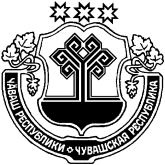 ЧУВАШСКАЯ РЕСПУБЛИКА ВУРНАРСКИЙ РАЙОННУРАС ЯЛ ПОСЕЛЕНИЙĚН АДМИНИСТРАЦИЙĚЙЫШАНУ« 30 »  января 2019  №  6Нурас салиАДМИНИСТРАЦИЯ КАЛИНИНСКОГО СЕЛЬСКОГО ПОСЕЛЕНИЯПОСТАНОВЛЕНИЕ«30»  января 2019 №  6село Калининок Административному регламенту администрации Калининского сельского поселенияВурнарского района Чувашской Республики попредоставлению муниципальной услуги «Выдачаразрешения на ввод объекта в эксплуатацию»ДолжностьСлужебныйтелефонГрафик приемаглава администрации Калининского сельского поселения Калининского района Чувашской Республики60-3-71по графикуВедущий специалист-эксперт  администрации Калининского сельского поселения Калининского района Чувашской Республики60-3-71по графикук Административному регламенту администрации Калининского сельского поселенияВурнарского района Чувашской Республики попредоставлению муниципальной услуги «Выдачаразрешения на ввод объекта в эксплуатацию»Наименование показателяЕдиница измеренияПо проектуФактически1. Общие показатели вводимого в эксплуатацию объекта1. Общие показатели вводимого в эксплуатацию объекта1. Общие показатели вводимого в эксплуатацию объекта1. Общие показатели вводимого в эксплуатацию объектаСтроительный объем - всегокуб. мв том числе надземной частикуб. мОбщая площадькв. мПлощадь нежилых помещенийкв. мПлощадь встроенно-пристроенных помещенийкв. мКоличество зданий, сооруженийшт.2. Объекты непроизводственного назначения2. Объекты непроизводственного назначения2. Объекты непроизводственного назначения2. Объекты непроизводственного назначения2.1. Нежилые объекты(объекты здравоохранения, образования, культуры, отдыха, спорта и т.д.)2.1. Нежилые объекты(объекты здравоохранения, образования, культуры, отдыха, спорта и т.д.)2.1. Нежилые объекты(объекты здравоохранения, образования, культуры, отдыха, спорта и т.д.)2.1. Нежилые объекты(объекты здравоохранения, образования, культуры, отдыха, спорта и т.д.)Количество местКоличество помещенийВместимостьКоличество этажейв том числе подземныхСети и системы инженерно-технического обеспеченияЛифтышт.Эскалаторышт.Инвалидные подъемникишт.Инвалидные подъемникишт.Материалы фундаментовМатериалы стенМатериалы перекрытийМатериалы кровлиИные показатели:Стоимость строительства объекта - всеготыс. рублейв том числе строительно-монтажных работтыс. рублей2.2. Объекты жилищного фонда2.2. Объекты жилищного фонда2.2. Объекты жилищного фонда2.2. Объекты жилищного фондаОбщая площадь жилых помещений (за исключением балконов, лоджий, веранд и террас)кв. мОбщая площадь нежилых помещений, в том числе площадь общего имущества в многоквартирном домекв. мКоличество этажейшт.в том числе подземныхКоличество секцийсекцийКоличество квартир/общая площадь, всегов том числе:шт./кв. м1-комнатныешт./кв. м2-комнатныешт./кв. м3-комнатныешт./кв. м4-комнатныешт./кв. мболее чем 4-комнатныешт./кв. мОбщая площадь жилых помещений (с учетом балконов, лоджий, веранд и террас)кв. мСети и системы инженерно-технического обеспеченияЛифтышт.Эскалаторышт.Инвалидные подъемникишт.Материалы фундаментовМатериалы стенМатериалы перекрытийМатериалы кровлиИные показатели:Стоимость строительства объекта - всеготыс. рублейв том числе строительно-монтажных работтыс. рублей3. Объекты производственного назначения3. Объекты производственного назначения3. Объекты производственного назначения3. Объекты производственного назначенияНаименование объекта капитального строительства в соответствии с проектной документацией:Наименование объекта капитального строительства в соответствии с проектной документацией:Наименование объекта капитального строительства в соответствии с проектной документацией:Наименование объекта капитального строительства в соответствии с проектной документацией:Тип объектаМощностьПроизводительностьСети и системы инженерно-технического обеспеченияЛифтышт.Эскалаторышт.Инвалидные подъемникишт.Материалы фундаментовМатериалы стенМатериалы перекрытийМатериалы кровлиИные показатели:Стоимость строительства объекта - всеготыс. рублейв том числе строительно-монтажных работтыс. рублей4. Линейные объекты4. Линейные объекты4. Линейные объекты4. Линейные объектыКатегория (класс)ПротяженностьМощность (пропускная способность, грузооборот, интенсивность движения)Диаметры и количество трубопроводов, характеристики материалов трубТип (КЛ, ВЛ, КВЛ), уровень напряжения линий электропередачиПеречень конструктивных элементов, оказывающих влияние на безопасностьИные показатели:Стоимость строительства объекта - всеготыс. рублейв том числе строительно-монтажных работтыс. рублей5. Соответствие требованиям энергетической эффективности и требованиям оснащенности приборами учета используемых энергетических ресурсов5. Соответствие требованиям энергетической эффективности и требованиям оснащенности приборами учета используемых энергетических ресурсов5. Соответствие требованиям энергетической эффективности и требованиям оснащенности приборами учета используемых энергетических ресурсов5. Соответствие требованиям энергетической эффективности и требованиям оснащенности приборами учета используемых энергетических ресурсовКласс энергоэффективности зданияУдельный расход тепловой энергии на 1 кв. м площадикВт·ч/м2Материалы утепления наружных ограждающих конструкцийЗаполнение световых проемовк Административному регламенту администрации Калининского      сельского                     поселенияВурнарского  района    Чувашской Республики попредоставлению муниципальной услуги «Выдачаразрешения на ввод объекта в эксплуатацию»      к Административному регламенту администрации Калининского       сельского                     поселенияВурнарского  района     Чувашской Республики попредоставлению муниципальной услуги «Выдачаразрешения        на ввод объекта в эксплуатацию»